LO: I can write a story about an emotion with a character that I knowThe Colour Monster1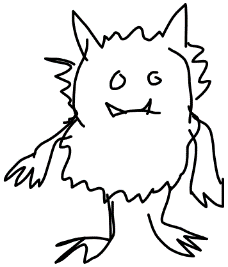 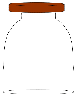 23This is the colour monster. He has some empty jars sooff he goes to fill one with a new emotion…456